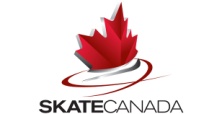 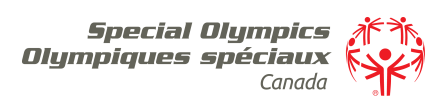 Planned Program SheetName:______________________________________  Event: _________________   Group: ________List elements in order to be skated. Order of elements1)2)3)4)5)6)7)8)9)10)